SAIF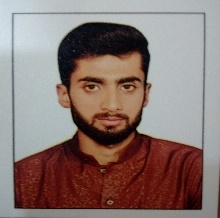 Email: saif-397689@gulfjobseeker.com 	Devotion to job is not sacrifice; it is the justification of your existence in this world“Anticipating for a challenging and motivating position in a reputable organization, which should quenchthe thirst of growth, besides enhancing my capabilities”. Always willing to undertake challenging tasks!1 year experience warehouse restaurant Islamabad as a cook one.6 year experience AFC Iqbal Town Lahore as a pizza man.1 year experience Rahim store Iqbal town Lahore as a salesman.6 month experience national foods company as a salesman.1 year experience Jalal Sons main market Gulberg Lahore as a salesman.1 year experience Emporium Mall Lahore as a security guard.MS OFFICE (2007)  WORD , EXCEL , POWERPOINTWill be furnished on demand.ObjectiveProfessional Experience EducationInstitutions:Seagal institute of tourism & Hotel Management Lahore.Seagal institute of tourism & Hotel Management Lahore.Himayat-e-Islam higher secondary school Multan road Lahore.BOARD/UNIVERSITYCity and GuildsB.I.S.E LAHOREB.I.S.E LAHOREDEGREES OR DIPLOMA:Culinary Arts Course	                        MATRIC                            (SCIENCE)2013-2015	                        MATRIC                            (SCIENCE)2013-2015Computer SkillInterestsReading BooksCookingSportsPersonal InformationPersonal InformationPersonal InformationDate of Birth27-09-1998Religion Islam Reference